判定街区マップ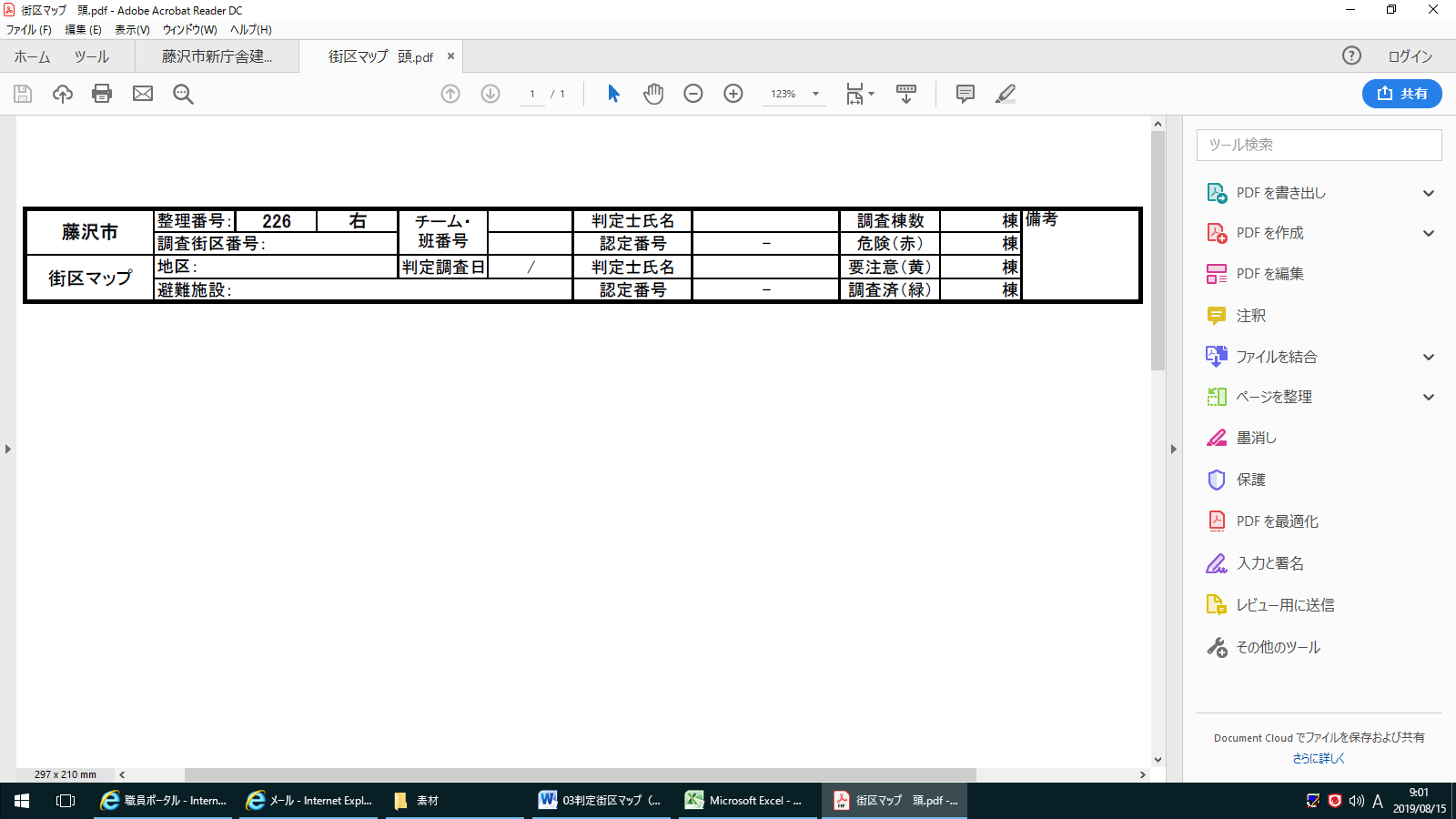 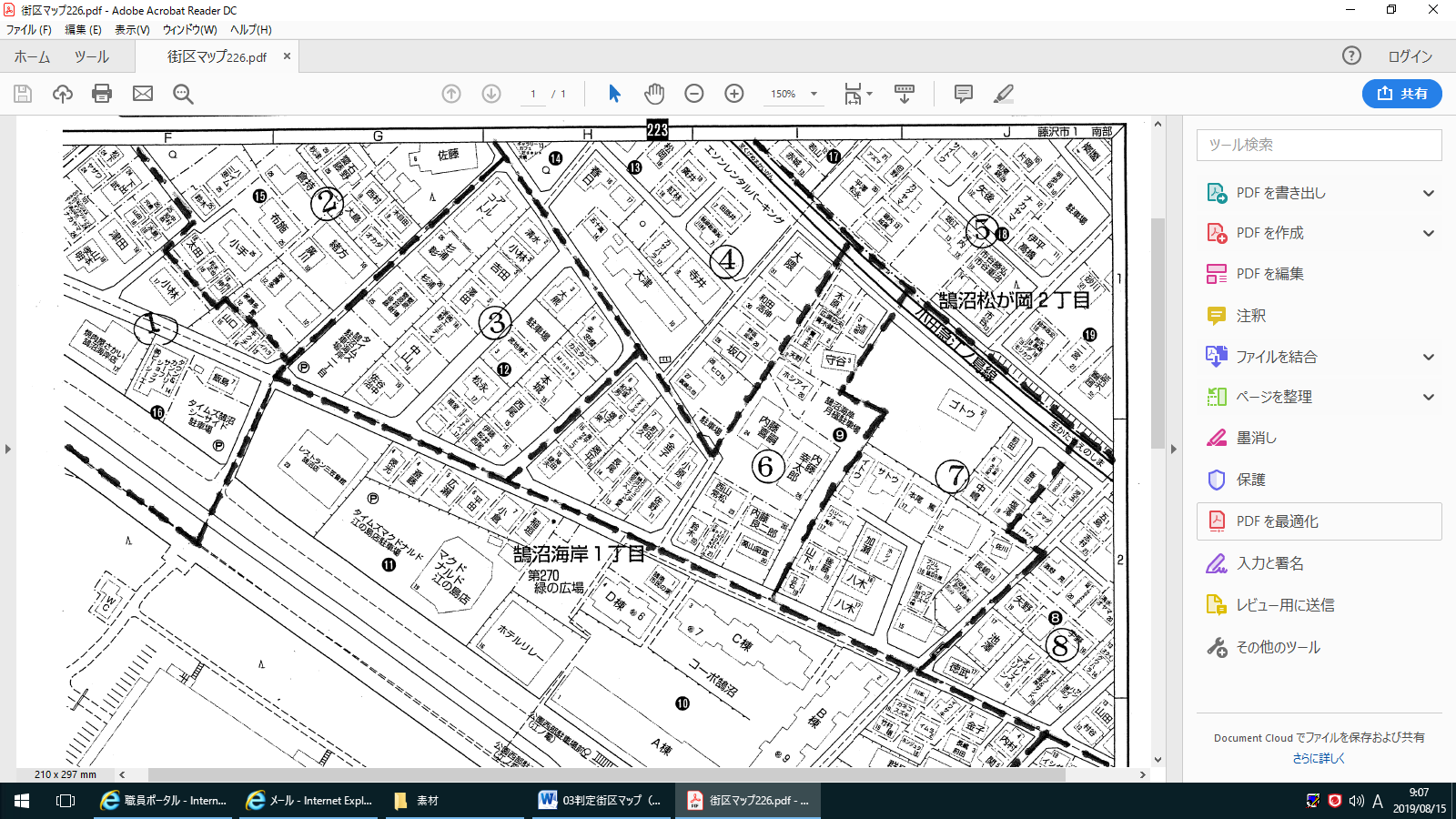 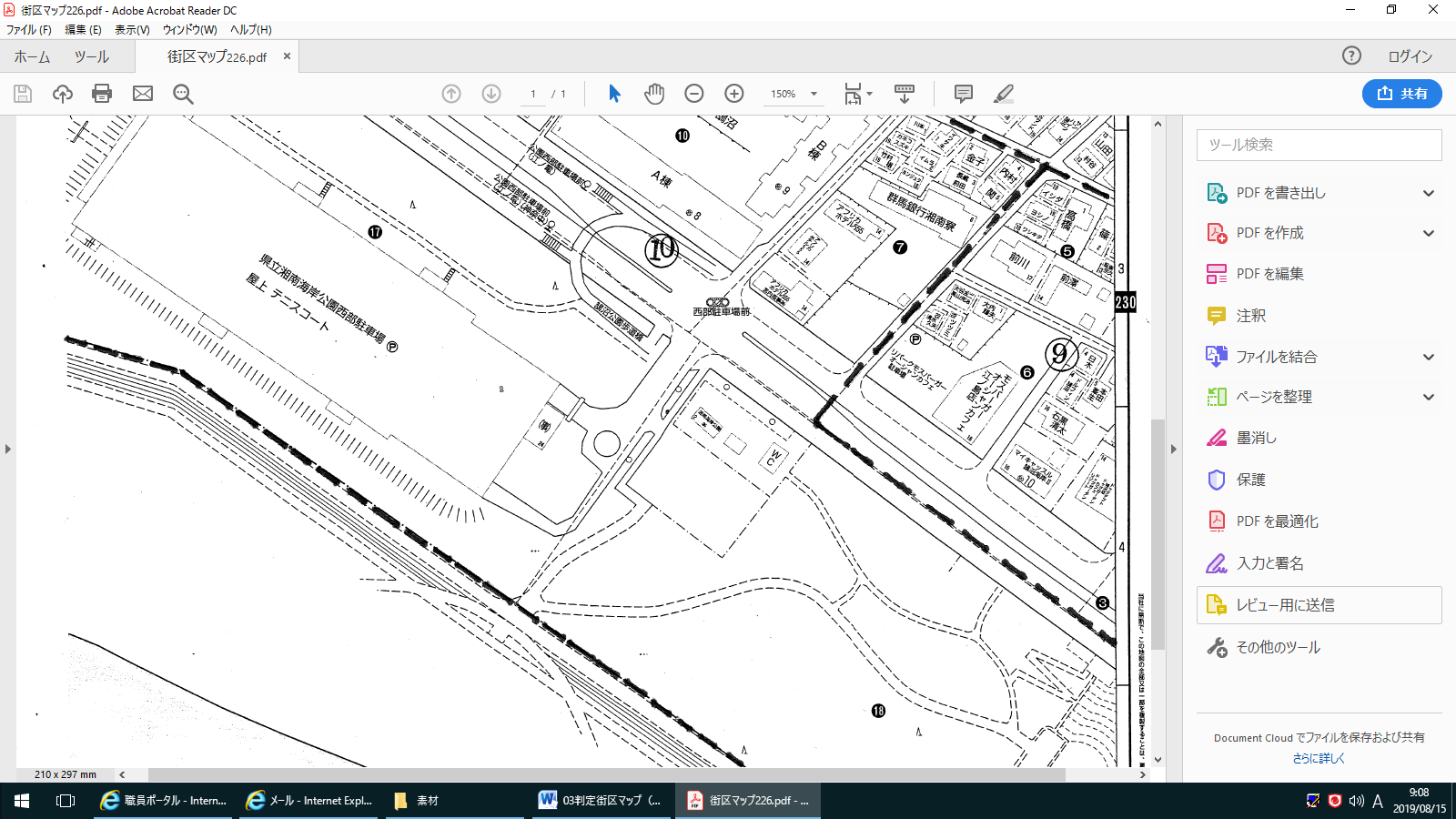 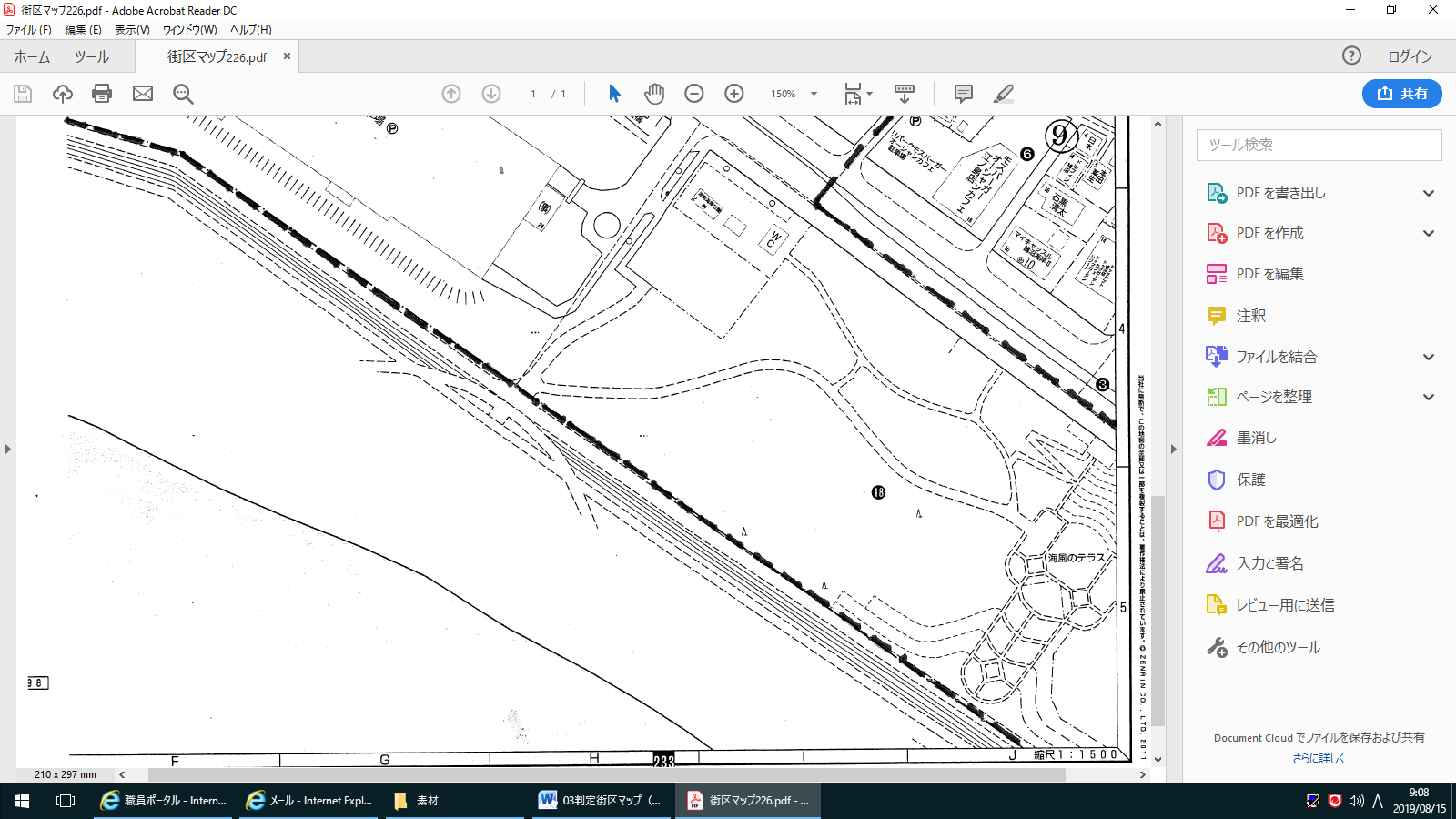 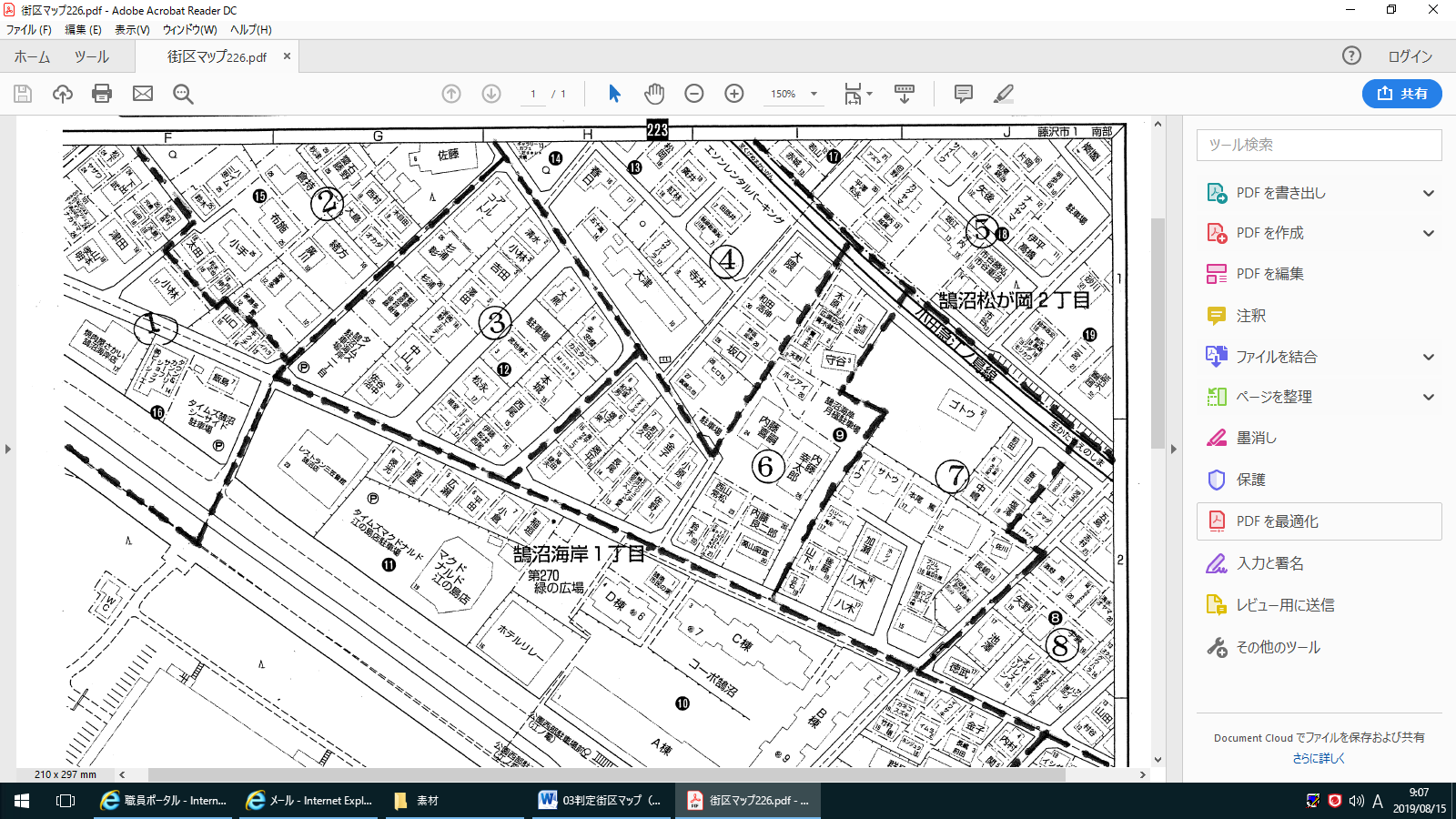 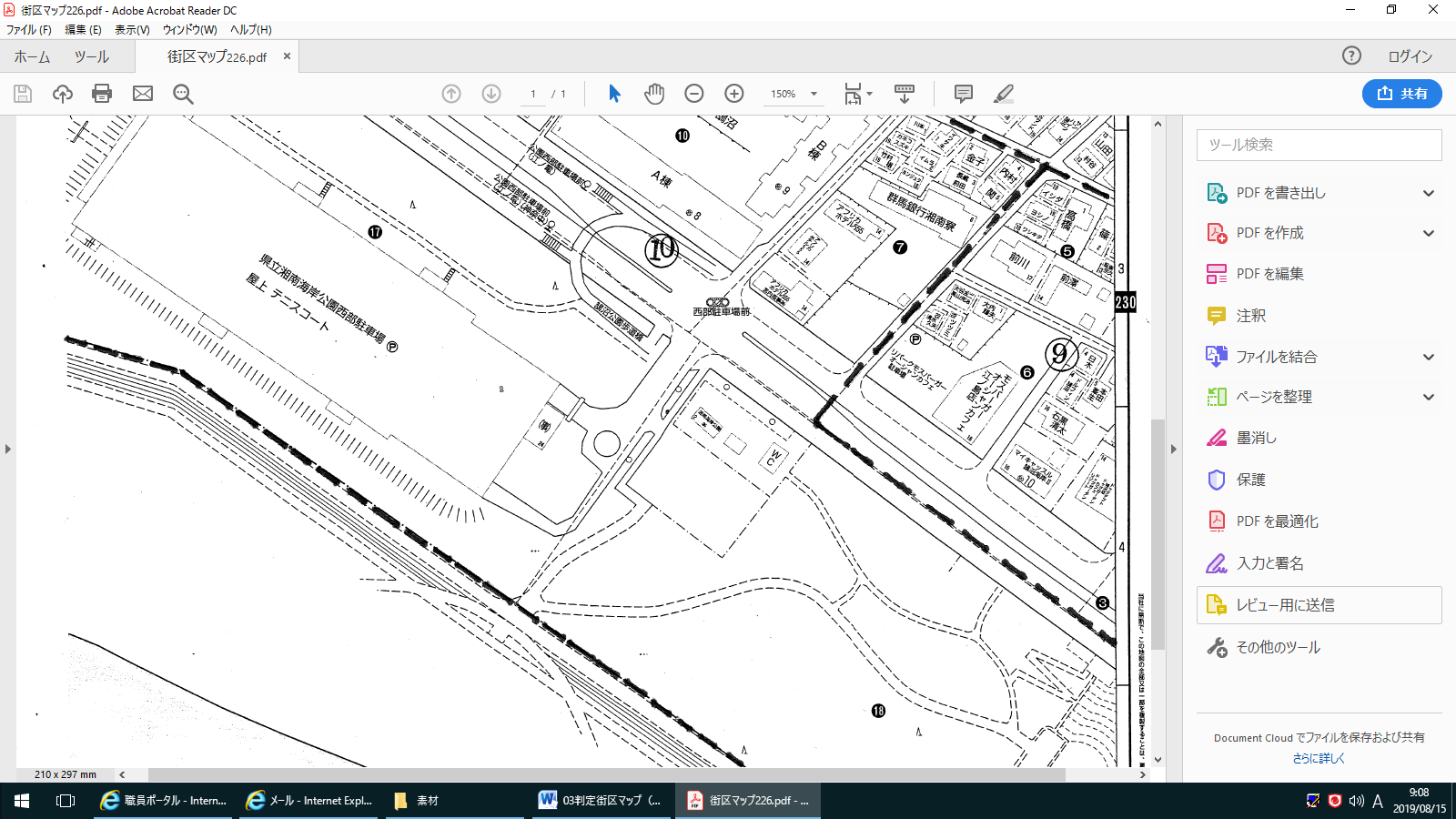 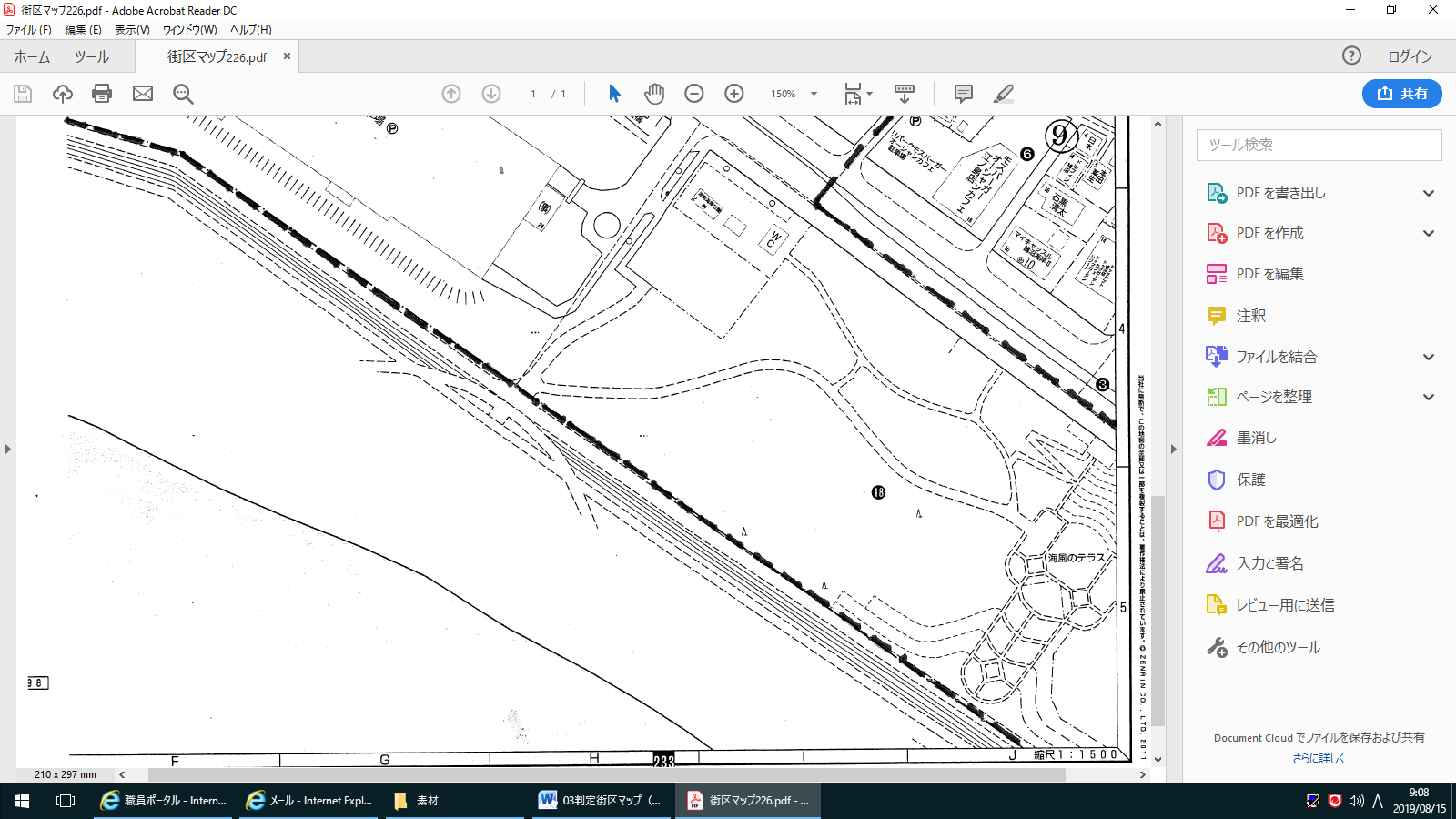 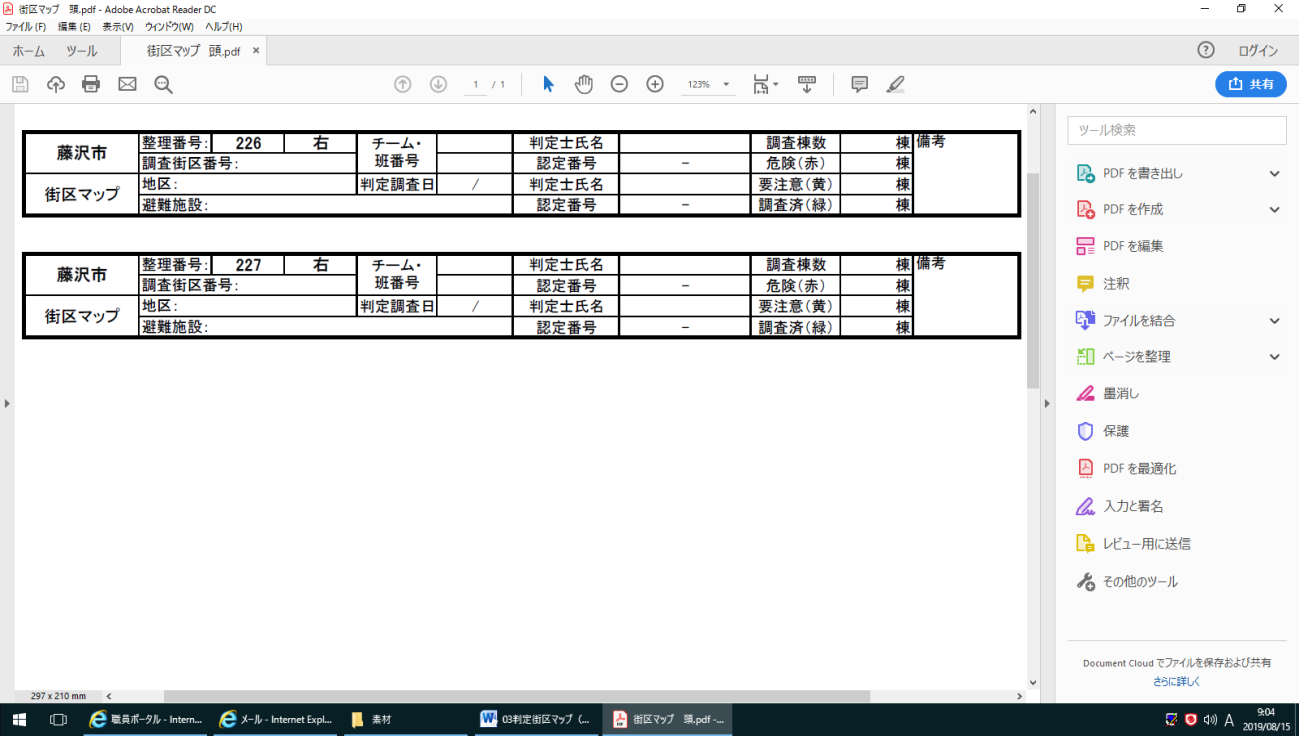 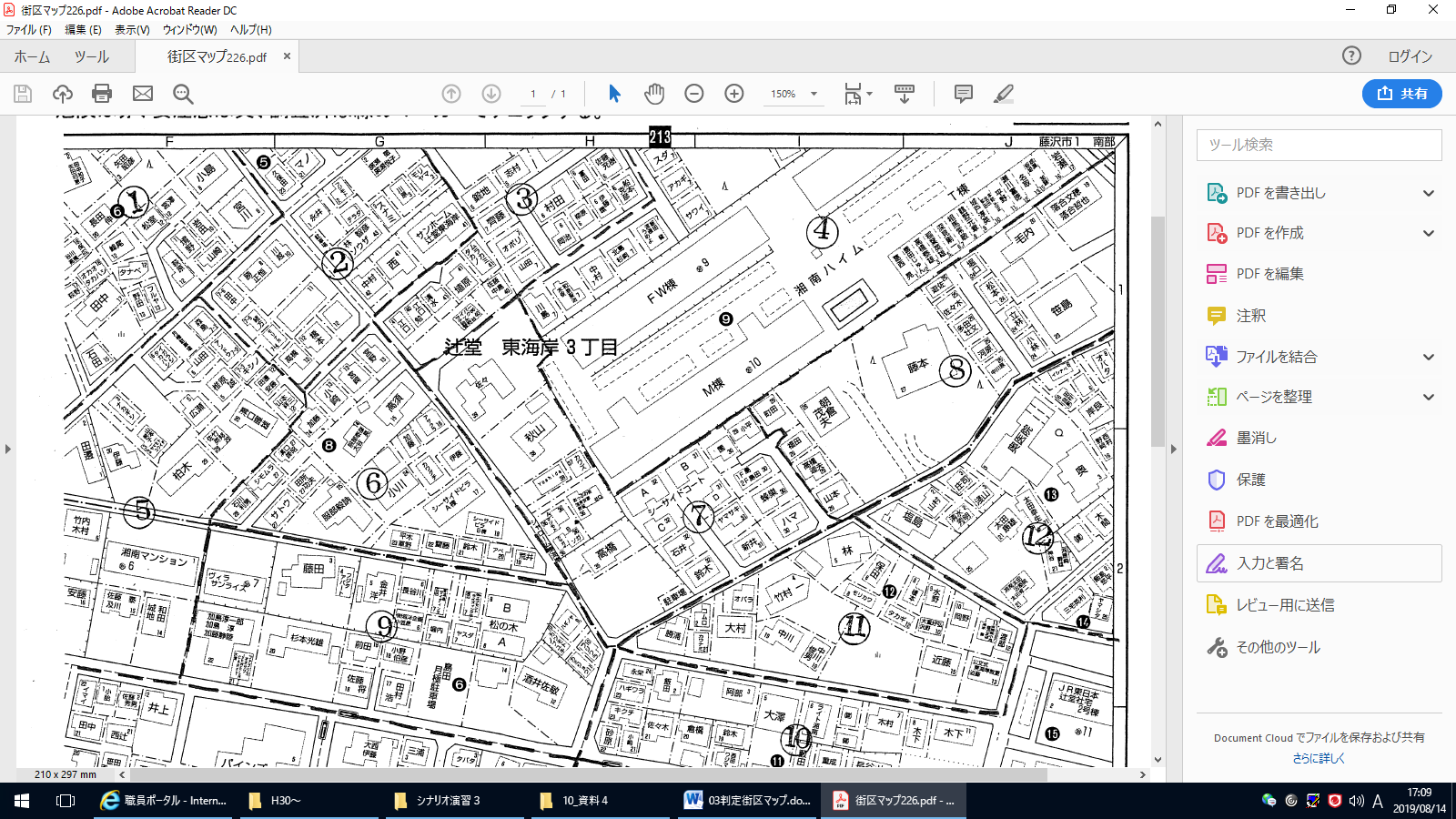 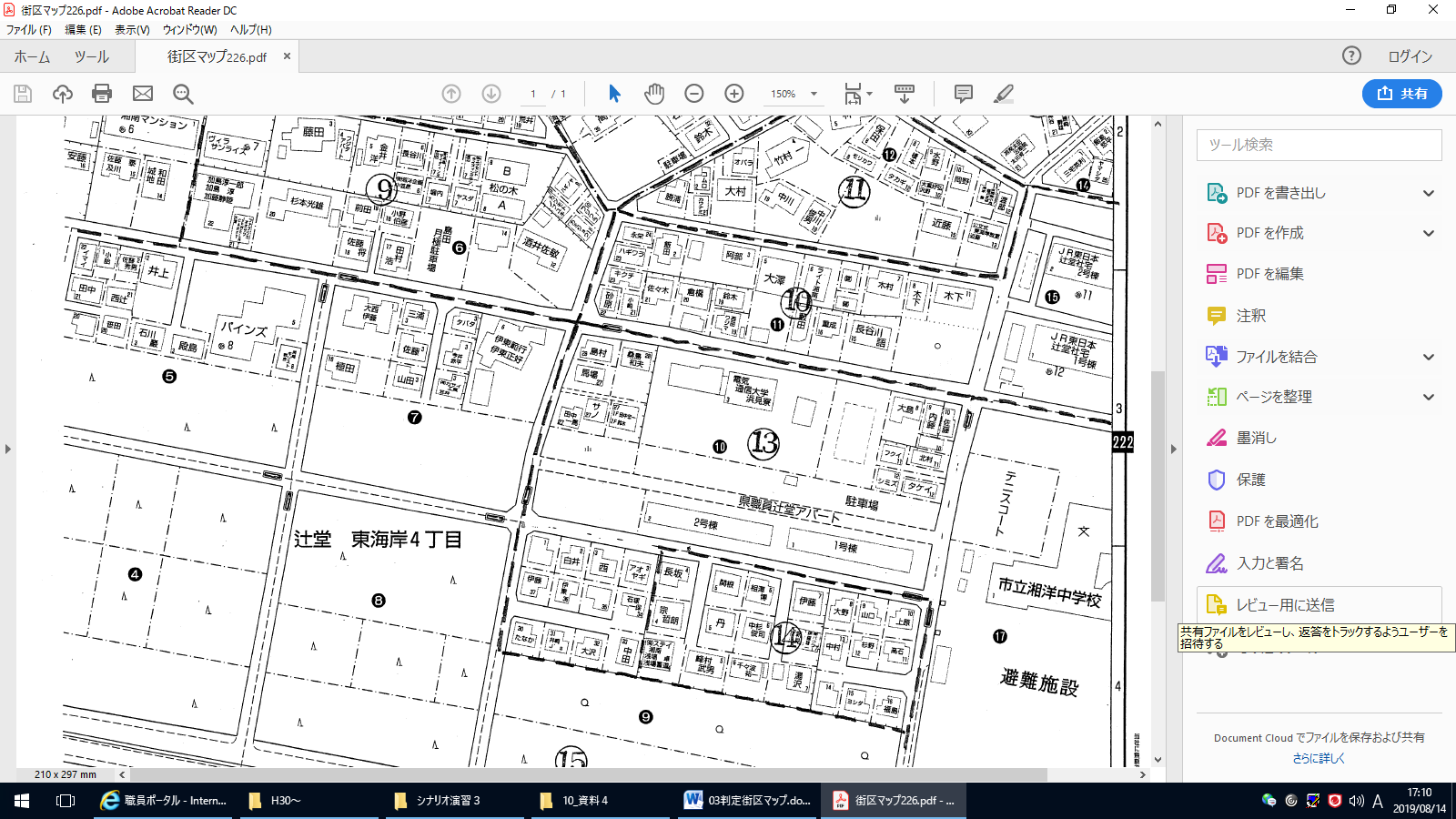 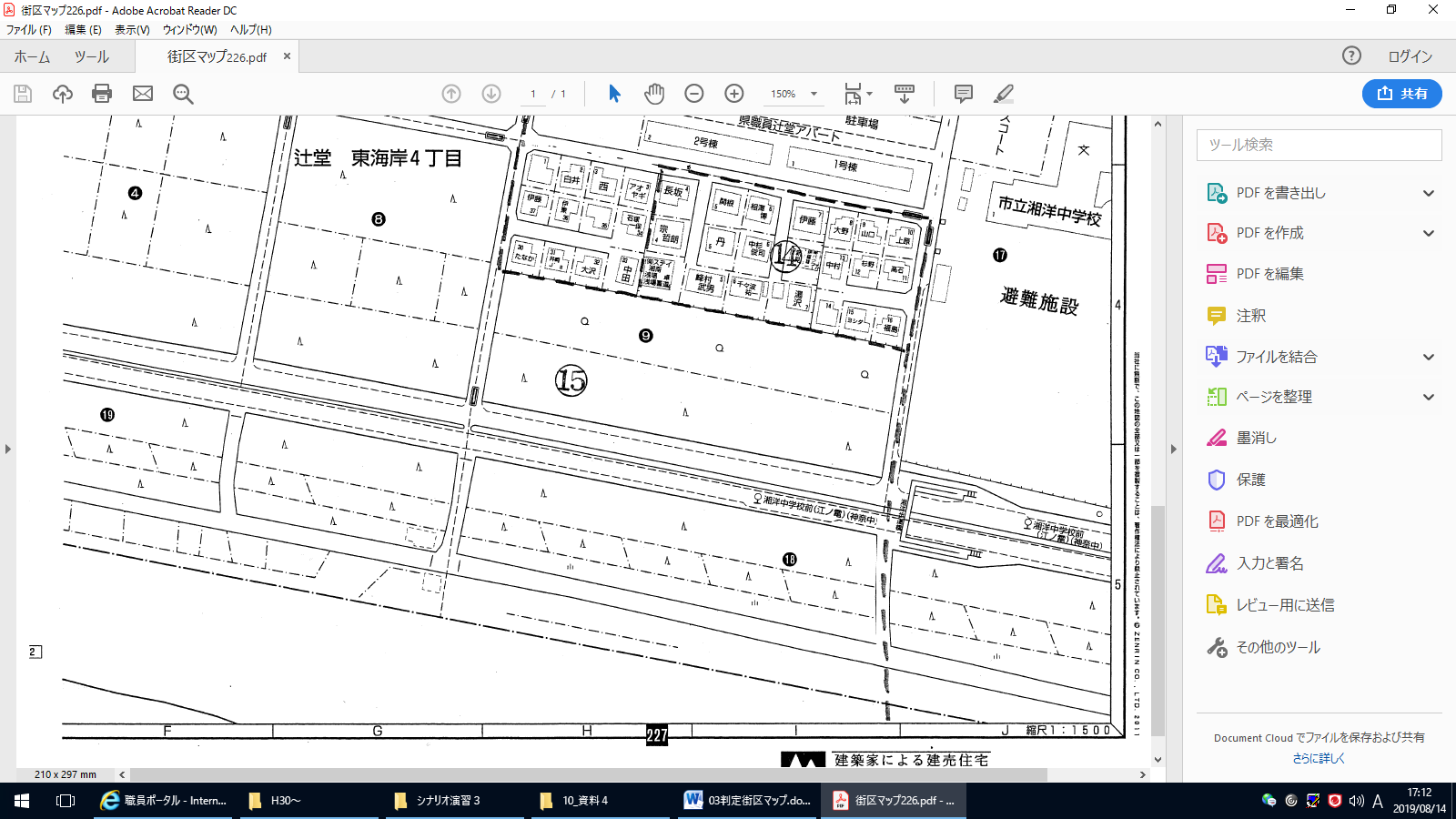 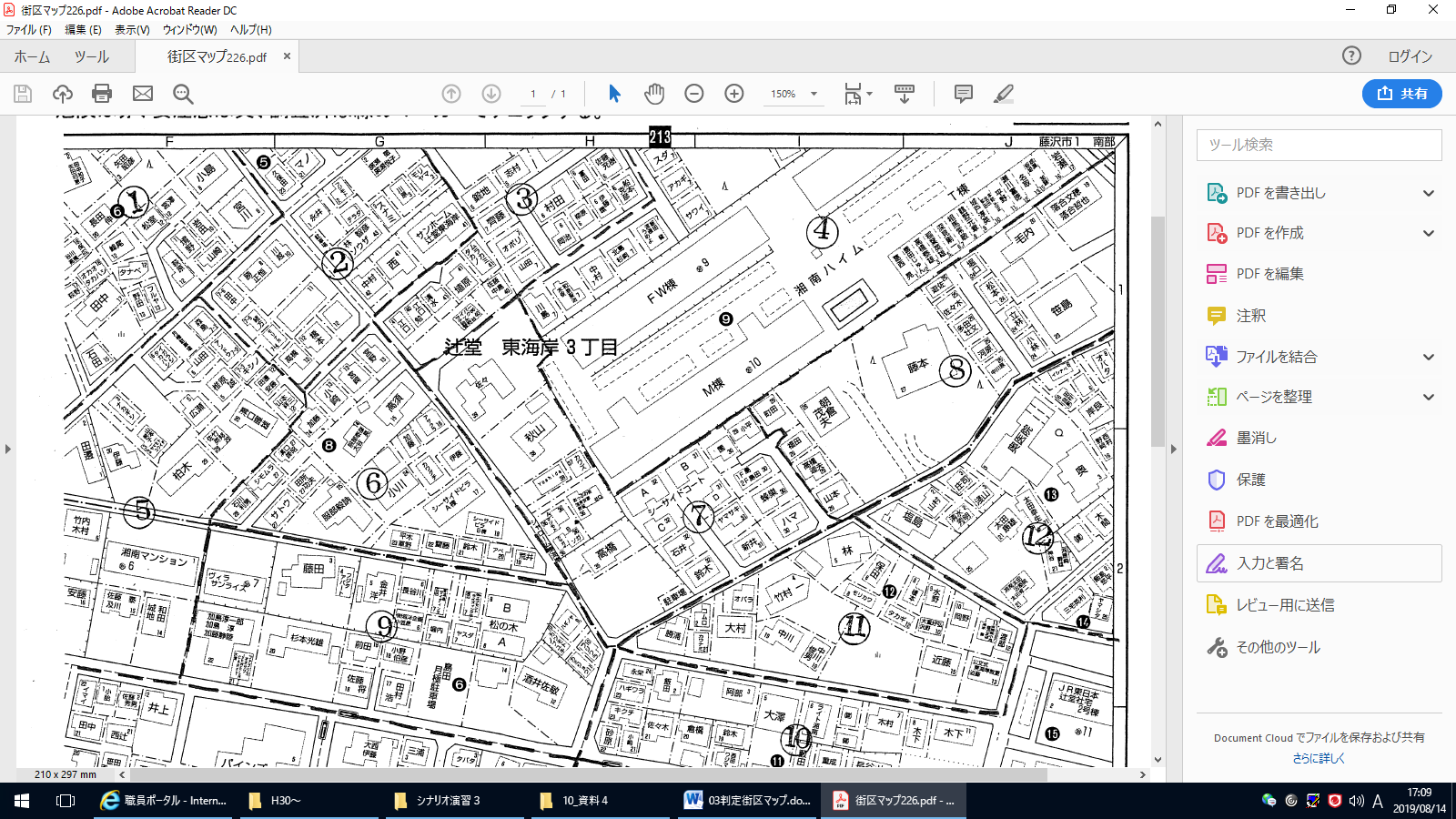 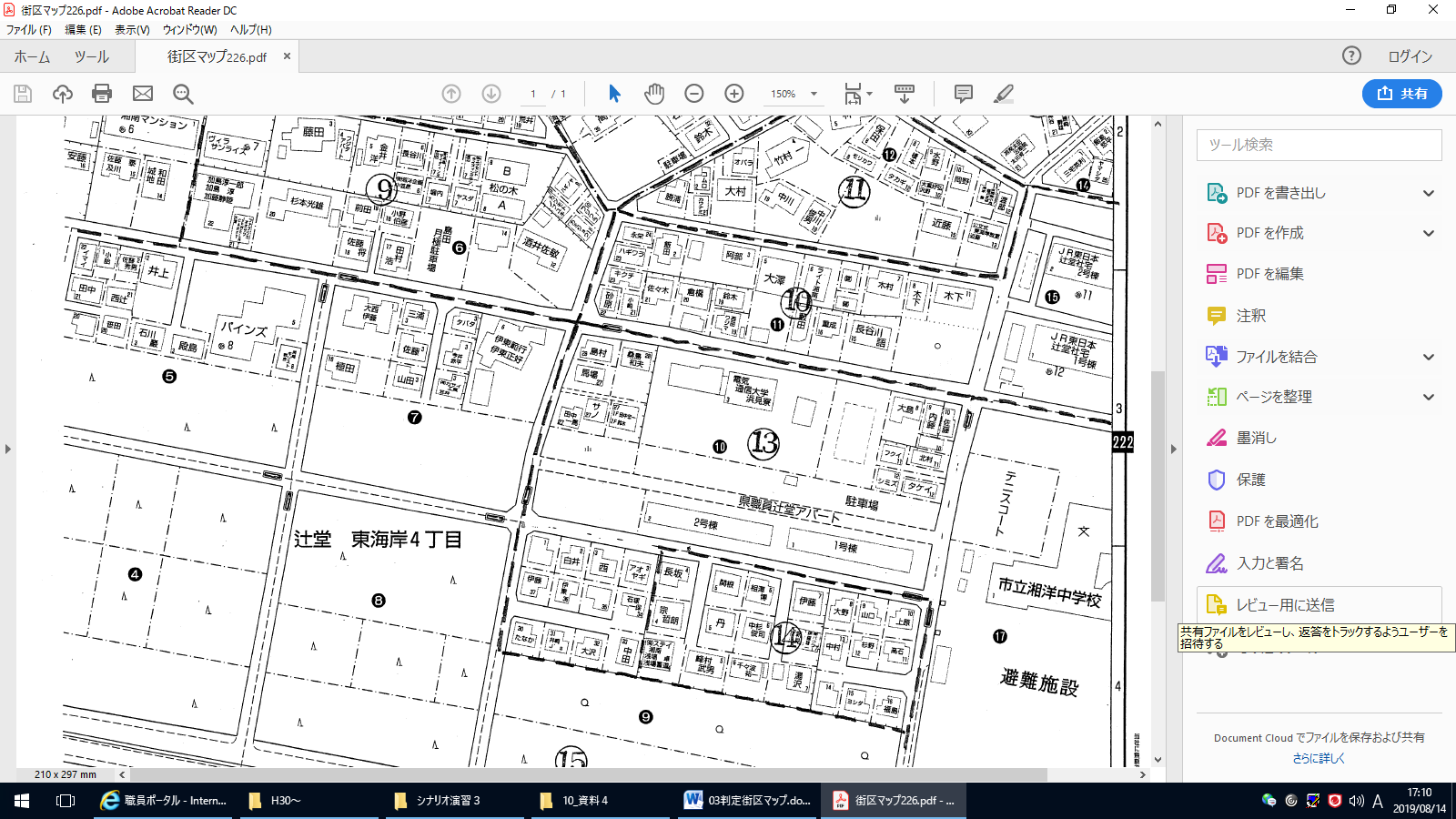 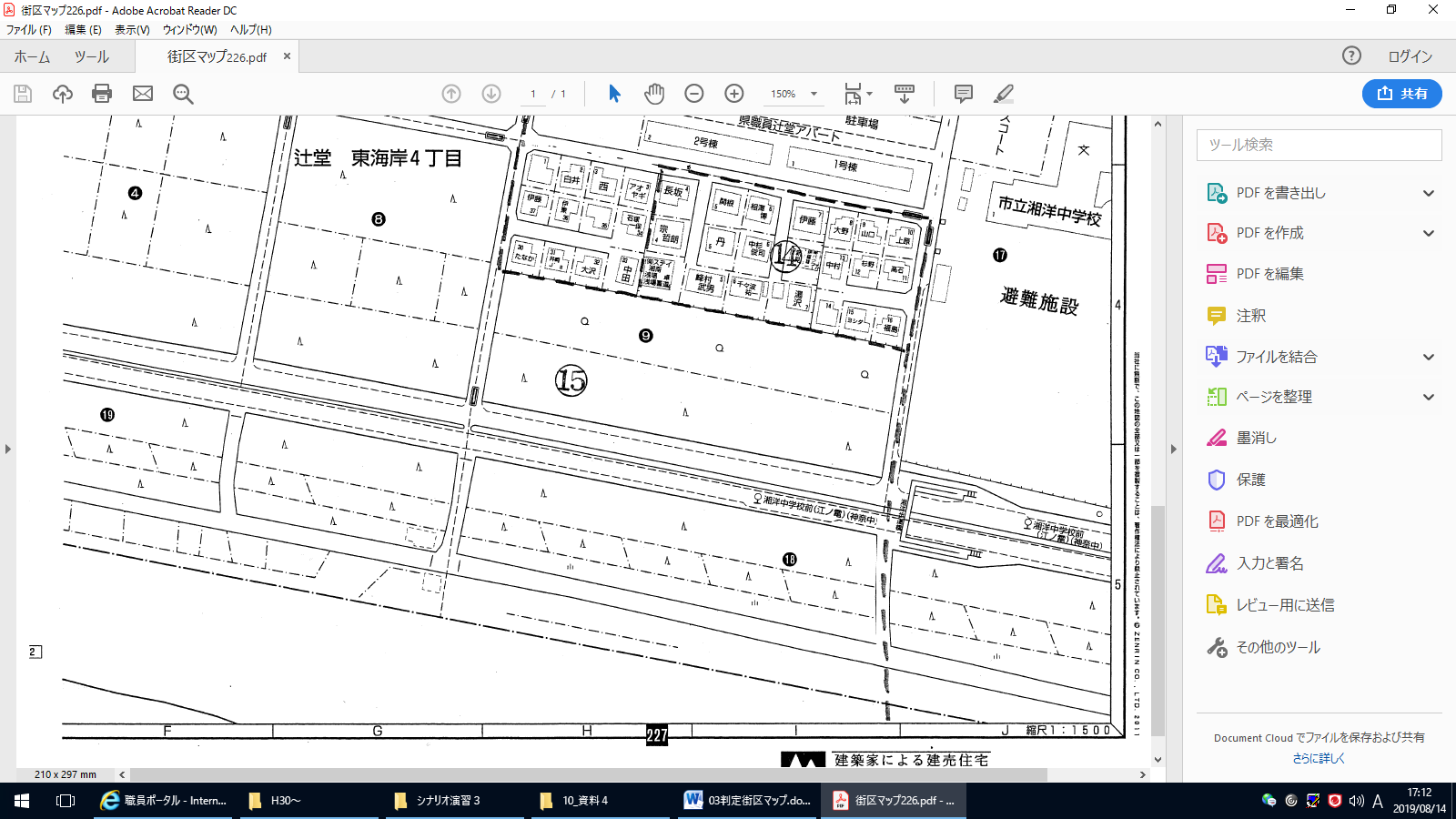 危険（赤）要注意（黄）調査済（緑）合計WSRC合計危険（赤）要注意（黄）調査済（緑）合計WSRC合計